Projektbewerbungfür die Förderung eines Projektes im Rahmen der Kleinprojektförderung 2023Folgende Anlagen sind beigefügt: Kosten- und Finanzierungsplan Unterlagen zur Kostenplausibilisierung (Vergleichsangebote) schriftliche Bestätigung zur Sicherstellung der Finanzierung des Eigenanteils bei Vereinen: aktueller Auszug aus dem Vereinsregister und aktuelle Vereinssatzung Bescheinigung zur Vorsteuerabzugsberechtigung (Finanzamt) ggf. weitere projektspezifische Unterlagen (Das Regionalmanagement behält sich vor, weitere zur Förderung notwendige Unterlagen bei Bedarf anzufordern.)Ich versichere (bitte ankreuzen), dass meine Angaben korrekt sind. dass mit dem Projekt noch nicht begonnen wurde. dass ich/wir alle Unterlagen zur Kleinprojektförderung 2023 auf www.leader-niederrhein.de gelesen und verstanden habe/n.____________________			_______________________________________Ort, Datum					Unterschrift der Vertretungsberechtigen des ProjektträgersBitte senden Sie die vollständig ausgefüllte Projektbewerbung inkl. Kostenplan bis zum 30.04.2023 per Post an die LAG Niederrhein e.V., Herrenstraße 2, 47665 Sonsbeck oder per Mail an leader-niederrhein@sonsbeck.de.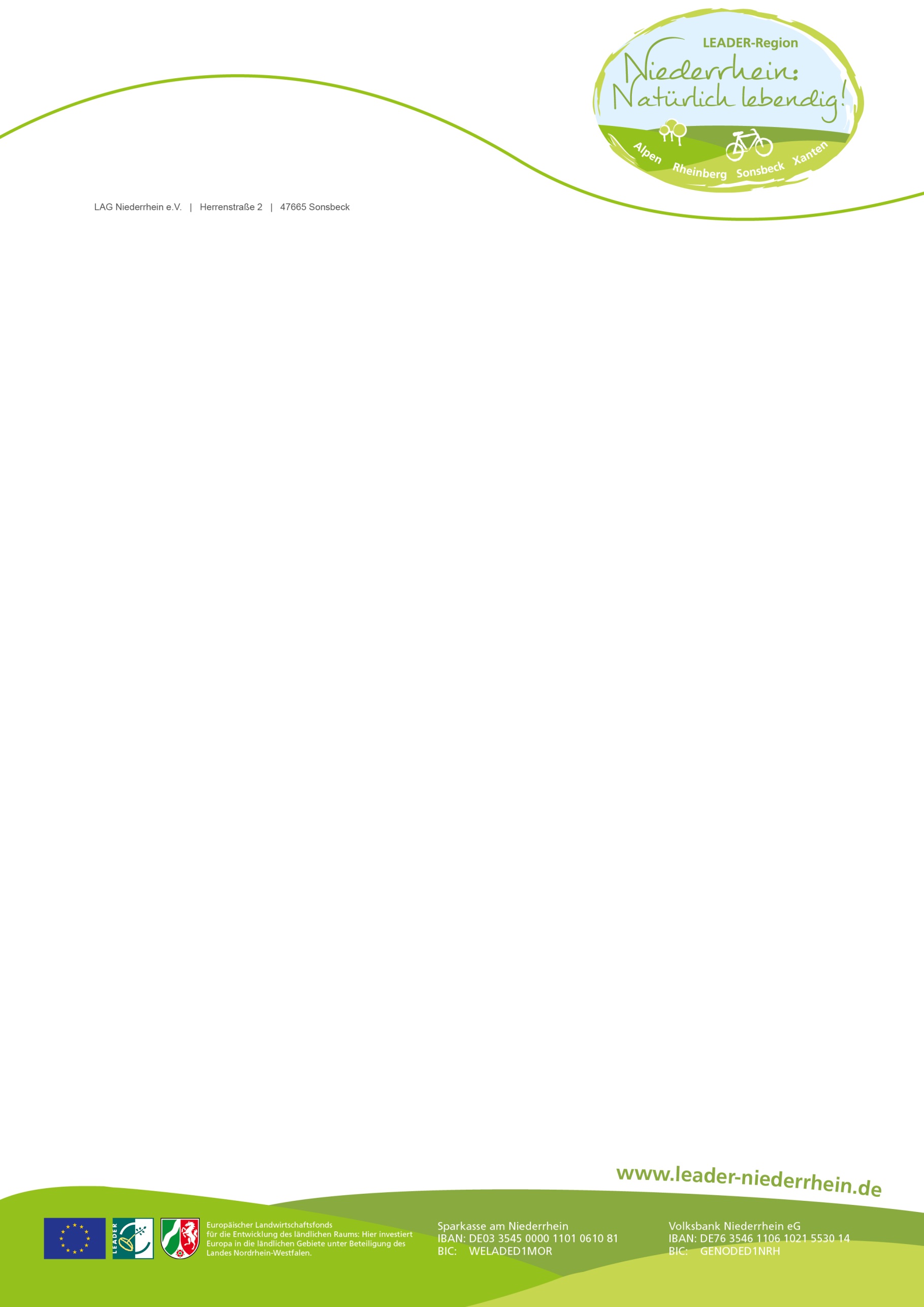 Bei Fragen berät Sie das Regionalmanagement gerne:Kristin Hendriksen					Isabel Opdemom		kristin.hendriksen@sonsbeck.de			isabel.opdemom@sonsbeck.de02838 36148						02838 36149Projektträger:inProjektträger:in (z. B. Name des Vereins / der Organisation):Rechtsform (Verein, Unternehmen, Privatperson, Kommune):Anschrift:Ansprechperson (Name, Telefonnummer, E-Mail):Sind Sie Eigentümer:in der Fläche/des Objektes?Ja 	Nein In diesem Fall ist eine Nutzungsvereinbarung mit der Eigentümerin/dem Eigentümer der Fläche/des Objekts zu schließen und vorzulegen.Sind Sie vorsteuerabzugsberechtigt?Ja 	Nein oder nur anteilig                        In diesem Fall ist eine Bescheinigung über die Vorsteuerabzugsberechtigung erforderlich (Finanzamt s.
                                Formular).ProjektProjektProjektProjektProjekttitel:Projekttitel:Projekttitel:Projekttitel:Projektzeitraum:Projektzeitraum:Projektzeitraum:Projektzeitraum:Projektort:  Alpen Rheinberg Sonsbeck XantenOrtsteil: Ortsteil: Ortsteil: Ortsteil: Ausführliche Projektbeschreibung (Was soll wann durch wen umgesetzt werden?):Ausführliche Projektbeschreibung (Was soll wann durch wen umgesetzt werden?):Ausführliche Projektbeschreibung (Was soll wann durch wen umgesetzt werden?):Ausführliche Projektbeschreibung (Was soll wann durch wen umgesetzt werden?):Gesamtkosten des Projektes (Bitte fügen Sie dem Antrag einen ausführlichen Kostenplan bei):Brutto (max. 20.000 €): _____________________  € Netto: ____________________ €       (Nur anzugeben, wenn Sie vorsteuerabzugsberechtigt sind.)Gesamtkosten des Projektes (Bitte fügen Sie dem Antrag einen ausführlichen Kostenplan bei):Brutto (max. 20.000 €): _____________________  € Netto: ____________________ €       (Nur anzugeben, wenn Sie vorsteuerabzugsberechtigt sind.)Gesamtkosten des Projektes (Bitte fügen Sie dem Antrag einen ausführlichen Kostenplan bei):Brutto (max. 20.000 €): _____________________  € Netto: ____________________ €       (Nur anzugeben, wenn Sie vorsteuerabzugsberechtigt sind.)Gesamtkosten des Projektes (Bitte fügen Sie dem Antrag einen ausführlichen Kostenplan bei):Brutto (max. 20.000 €): _____________________  € Netto: ____________________ €       (Nur anzugeben, wenn Sie vorsteuerabzugsberechtigt sind.)